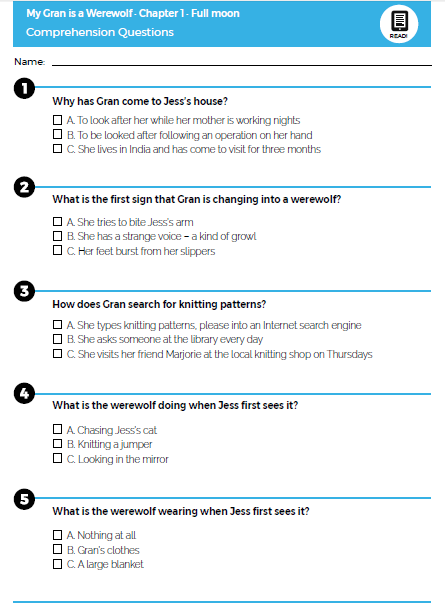 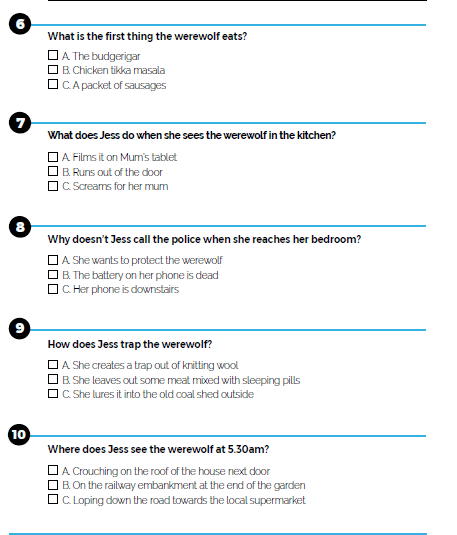 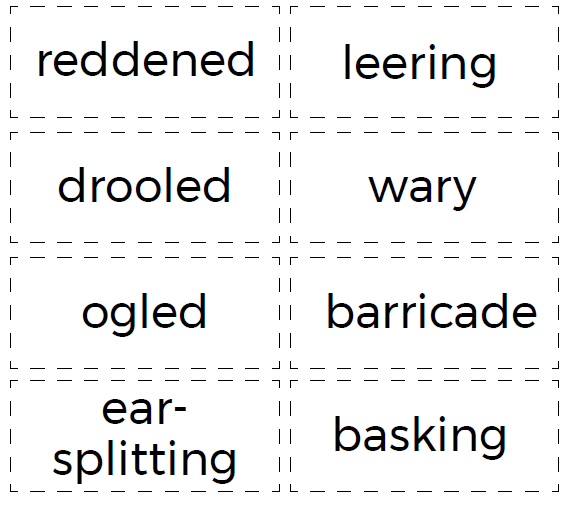 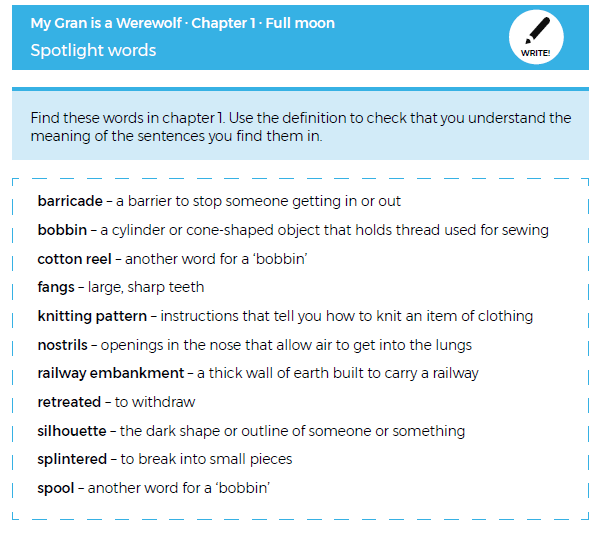 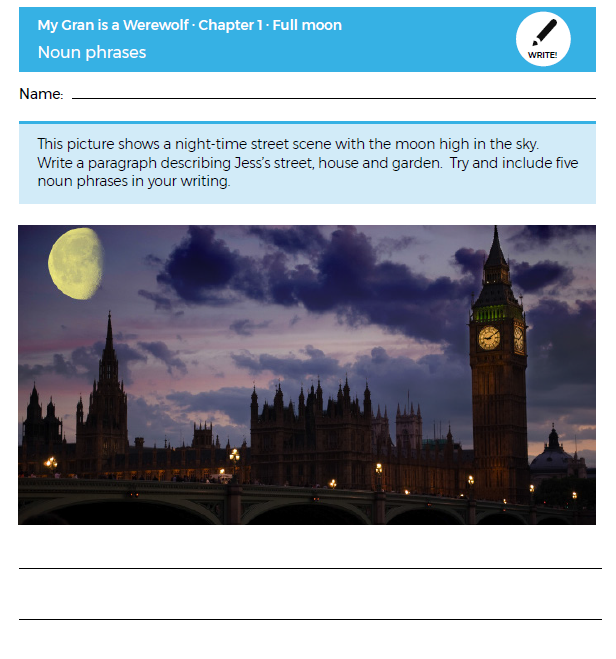 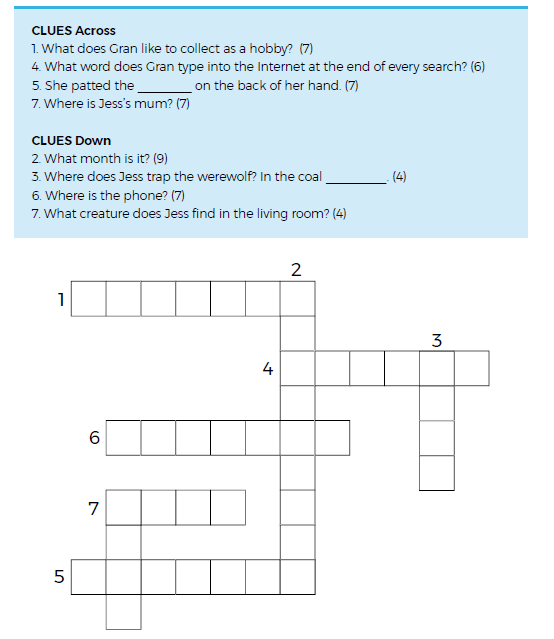 Additional ActivitiesAfter reading Chapter One, have a think about these questions. You can either discuss them with an adult or write your thoughts in your work book.1.What sort of person is gran?2. What might be the significance of the cat bite?3. How does the reader know the werewolf is gran?4. Which fairy tale does the opening chapter remind you of?5. What does the werewolf look like?6. How does Jess react? What would you do in that situation?Draw a picture of the werewolf using clues from the text. You could also add sentences or phrases to describe it.Think about what might happen in chapter 2. How would you have voted? Which person would be at the door?See below for the options.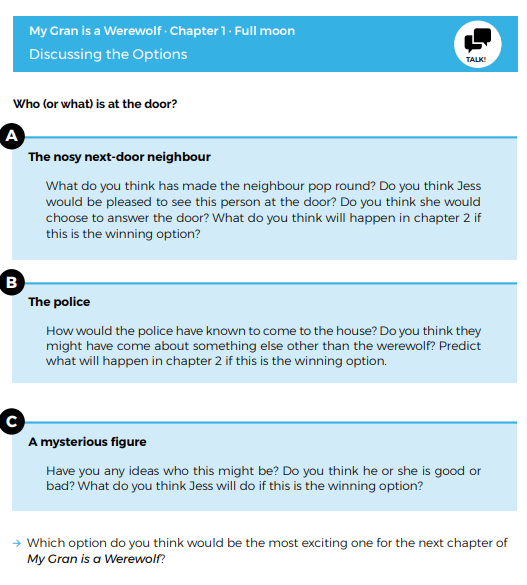 